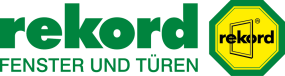 Überschrift:
Der Wunsch nach Sicherheit und Energieeinsparung Unterüberschrift:
Die rekord Ausstellung Dägeling in der Itzehoer Straße steht Ihnen zur Seite!Anlauf:

Artikeltext:
Egal ob Holz oder Kunststoff – Energieeinsparung ist garantiert!Die Fensterexperten von rekord bieten mit den Baureihen „tigna! blue“ im Holzbereich und  „quadro! blue“ im Kunststoffbereich ausreichend Vorteile Heizkosten zu sparen und um Einbrechern das Handwerk zu legen. Beide Fenster glänzen mit Uw-Werten (Wärmedurchgangskoeffizient) unter Passivhausniveau und liegen somit deutlich unter den von der aktuellen EnEV (Energieeinsparverordnung) geforderten Werten. Gerade bei älteren Fenstern sind häufig 1-fach verglaste, schlecht wärmegedämmte Fenster und in die Jahre gekommene Rahmen die Schwachstellen. Der Einbau von modernen Energiesparfenstern senkt aber nicht nur die Heizkosten und den CO2-Ausstoß - neue Fenster bringen auch mehr Licht  und somit ein angenehmes Wohlfühlklima in die eigenen vier Wände. Mehr Sicherheit für ein gutes GefühlUm ein Fenster oder eine Haustür einbruchhemmend zu bauen, gibt es zwei maßgebliche Bauteile, die man besonders gut an einem Fenster ausstatten sollte. Für beide bietet die rekord Ausstellung besondere Angebote. Der Kunde kann, je nach individuellem Sicherheitsbedarf, zwischen drei Verriegelungssystemen für Fenster wählen, die Stellen des Fensters besonders absichern. Nähere Informationen finden Sie auch unter www.rekord.de.Anschrift:
rekord-fenster+türen GmbH & Co. KG
Werksausstellung
Itzehoer Straße 10
25578 Dägeling
Tel.: 0 48 21 / 84 00
E-Mail: info@rekord.de
www.rekord.de